附2：报名二维码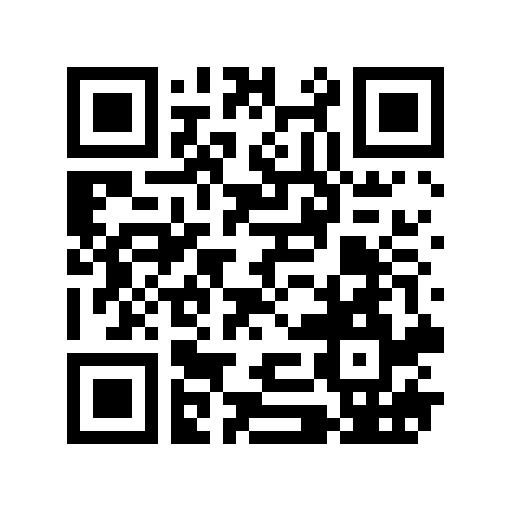 